Analisa Karya Seri Foto self-portrait melalui Teori Semiotika pada karyaLaura Hospes: UCP-UMCG (2015) sebagai Fotografi Psikoanalisa
Diajukan untuk Memenuhi Sebagian Syarat Memperoleh Gelar Sarjana Seni pada Program Studi Fotografi dan FilmDisusun Oleh :FATHIYA IKRIMA136020009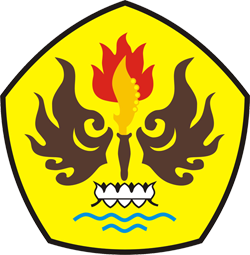 PROGRAM STUDI FOTOGRAFI DAN FILMFAKULTAS ILMU SENI DAN SASTRAUNIVERSITAS PASUNDANBANDUNG2017